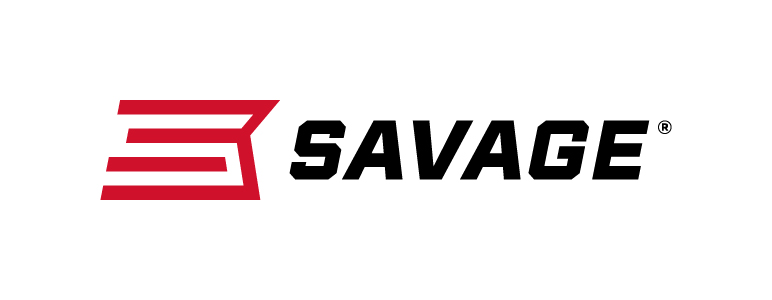 FOR IMMEDIATE RELEASE 		 		New Savage 212, 220 Perfect for Turkey HuntersWestfield, Massachusetts – March 13, 2019 – Savage unveils the Model 212 and 220 turkey guns, designed to give serious gobbler hunters maximum performance and adjustability. Shipments have been delivered to dealers.Originally only offered through the Savage Special Order Office, the Model 212 and 220 bolt-action turkey shotguns are now available everywhere. Both are built around the Model 110 rifle action, which is machined from steel bar stock and secured three-dimensionally along its entire length by the AccuStock internal chassis. Their blued, 22-inch carbon steel barrels are free-floating and secured to the receiver using a Model 110-style locking nut that ensures shot-to-shot consistency. The user-adjustable AccuTrigger provides a light, crisp pull, and the AccuFit system allows hunters to customize length-of-pull and comb height for precision that shooters won’t find in any other turkey gun. The detachable, two-round magazine enables quick loading, and the oversize bolt knob helps operation with gloved hands.FeaturesSmoothbore bolt-action shotgun platform built like a rifleAccuFit system lets hunters adjust comb height and length-of-pullAccuStock rail system secures the action three-dimensionally along its entire length22-inch, free-floating blued barrelInterchangeable extra-full turkey choke (Win. choke thread)Detachable box magazineUser-adjustable AccuTriggerOne-piece synthetic stock with Mossy Oak Obsession camouflageOne-piece rail for easy optic mountingPart No. / Description / MSRP57383 / 220 Turkey 20 gauge, 22-inch barrel / $69557412 / 212 Turkey 12 gauge, 22-inch barrel / $779Learn more about Savage. Visit www.savagearms.com. Press Release Contact: JJ ReichSenior Communications Manager - Firearms and AmmunitionE-mail: VistaPressroom@VistaOutdoor.com About Savage Headquartered in Westfield, Massachusetts for 125 years, Savage is one of the world's largest manufacturers of hunting, competition and self-defense centerfire and rimfire rifles, and shotguns. Their firearms are best known for accuracy and value. The entrepreneurial spirit that originally defined the company is still evident in its ongoing focus on continuous innovations, craftsmanship, quality and service. Learn more at www.savagearms.com. ###